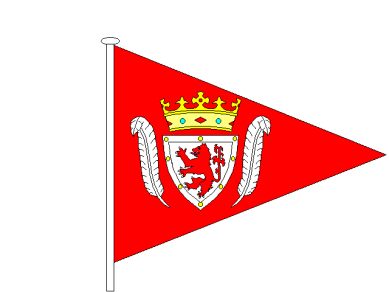 Saltash Sailing Clubwww.saltashsailingclub.co.ukJ24 Autumn CupSaturday 3rd & Sunday 4th October 2015NOTICE OF RACE1.	Organising Authority	The organising authority will be Saltash Sailing Club.2.	Rules2.1	Racing will be governed by the 'rules' as defined in the Racing Rules of Sailing, the Class Rules of the J24 Class Association, this Notice of Race (except as any of these may be altered by the Sailing Instructions) and the Sailing Instructions. In the event of any conflict, the Sailing Instructions shall prevail.2.2	The Dockyard Port of Plymouth Order (DPPO) and Plymouth Local Notice to Mariners (PLNTM) shall apply.In particular, regulations regarding the safe navigation of large vessels shall be strictly observed. When the Race committee believes that such regulations have been broken so as to bring the sport into disrepute it will act under RRS 60.2c requesting the Protest Committee to act under RRS 69.1, Allegations of Gross Misconduct.Details of DPPO and PLMTM are displayed on QHM Plymouth’s website.  http://www.qhm.mod.uk/plymouth/regulations/dppo3.	Eligibility and Entry3.1	The Regatta is open to members of the J24 Class Association.3.2	Entry forms are available on the SSC website www.saltashsailingclub.co.uk or from the SSC RC Sailing as below.3.3	Entries and any correspondence regarding the regatta should be sent to: 	The RC Sailing, Saltash Sailing Club, Tamar Street, Saltash, PL12 4EJ.  Email; enquiries@saltashsailingclub.co.uk 4.	Additional Sails4.1	Boats may have a second spinnaker on board for use in the event of damage to the prime spinnaker.  The Race Committee must be informed of the intention to use the second spinnaker.5.	Regatta Fee	The entry fee for the Regatta will be £40. Entry is free for competitors travelling from outside of the port of Plymouth. Completed entry forms together with the entry fee must be received by SSC not later than Friday 25th September. Late entries may be accepted at the discretion of the Race Committee.6.	Regatta Schedule	Friday 2nd October			Craning in from Yacht Haven marina (up to 1730)	Saturday 3rd October			Craning in from Yacht Haven marina (0800 – 0930)10.55 Race 1 Warning signal						4 races scheduled.						19.30 Regatta supper at Saltash Sailing Club	Sunday 4th October			09.00 Race Briefing at SSC09.55 Race 4 Warning Signal				2 races scheduled.						13.00 Prize giving						Recover boat at Yacht Haven Marina (from 1430)The Race Committee reserves the right to alter the racing programme in the event of any races being abandoned or cancelled.7.	Sailing Instructions	Sailing instructions will be available on the SSC website from Friday 20th September 2015.8.	Course Area	Saturday 3rd October Plymouth Sound. 3 windward / leeward races will be sailed north of Plymouth Breakwater. The 4th and final race of the day will be a ‘Bottle Race’ starting in Plymouth Sound and finishing at the Saltash Sailing Club finish line.Sunday 4th OctoberRaces will be run ‘around the cans’ in the River Tamar adjacent to Saltash Sailing Club.9.	Prizes	Bottle prizes will be awarded for individual races and the Autumn Cup for the overall series winner.10.	Communication	All race communication will be via VHF Ch 37.11.	Mooring	Overnight (free) berthing on Saturday 3rd October will be at Saltash Sailing Club alongside the club pontoons.12.	Disclaimer of Liability 	11.1 Rule 4 of the Racing Rules of Sailing states: “The responsibility for a boat’s decision to participate in a race or to continue racing is hers alone”. 11.2 Sailing is by its nature an unpredictable sport and therefore inherently involves an element of risk.  By taking part in the event, each competitor agrees and acknowledges that:11.2a are aware of the inherent element of risk involved in the sport and accept responsibility for the exposure of themselves, their crew and their boat to such inherent risk whilst taking part in the event;11.2b they are responsible for the safety of themselves, their crew, their boat and their other property whether afloat of ashore;11.2c they accept responsibility for any injury, damage or loss to the extent caused by their own actions and omissions;11.2d heir boat is in good order, equipped to sail in the event and they are fit to participate;11.2e provision of a race management team, patrol boats and other officials and volunteers by the event organiser does not relieve them of their own responsibilities;11.2f provision of patrol boat cover is limited to such assistance, particularly in extreme weather conditions, as can be practically provided in the circumstances.11.3 The fact that the race committee conducts inspections of a boat does not reduce their responsibilities of each competitor set out in this notice of race.13	Insurance. The boat is required to hold adequate insurance and in particular to hold insurance against third party claims in the sum of at least £2,000,000.14. 	Further Information.14.1 	The following accommodation is available close to Saltash: China Fleet Club 01752 848668 (full but may have cancellations)The Cardinal Hatt 01752 845888 (say J24 for discount – breakfast included)Travelodge Saltash 0871 984605114.2 	Craning and trailer storage for visiting boats is available at Yacht Haven Quay, Breakwater Road, Plymouth, PL9 7FE, for £120. For bookings and further information please contact Will 01752 481190 	Neil Dunkley10th September 2015